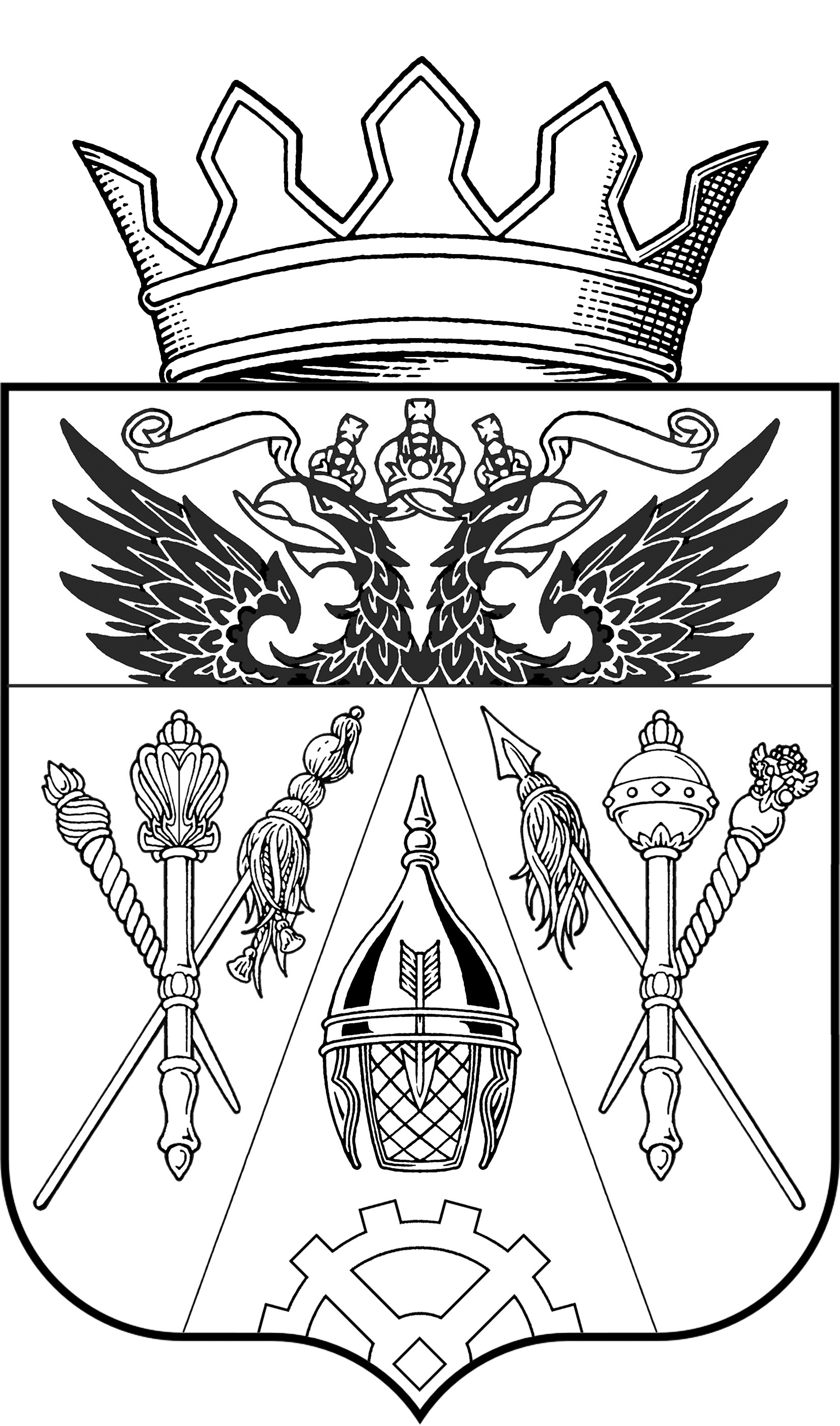 АДМИНИСТРАЦИЯ СТАРОЧЕРКАССКОГО СЕЛЬСКОГО ПОСЕЛЕНИЯПОСТАНОВЛЕНИЕС целью приведения административного регламента по
предоставлению муниципальной услуги в соответствие с Федеральным законом от 19.12.2016г. № 445-ФЗ; в соответствии со статьей 12 Федерального закона от 27.07.2010г. № 210-ФЗ  "Об организации предоставления государственных и муниципальных услуг"; согласно Жилищного кодекса Российской Федерации от 29.12.2004 № 188-ФЗ; Федерального закона от 06.10.2003 г. № 131-ФЗ «Об общих принципах организации местного самоуправления в Российской Федерации»,ПОСТАНОВЛЯЮ:         Внести в Постановление Администрации Старочеркасского сельского поселения от 14.07.2017 г №70 Об утверждении Административного регламента по    предоставлению       муниципальной услуги «Выдача актов приемочной комиссии после переустройства и (или) перепланировки жилого помещения»п. 7 п.п. 3.1.4., 5., Приложения № 1 к постановлению администрации Старочеркасского сельского поселения от 14.07.2017г.   №70 Об утверждении Административного регламента по    предоставлению муниципальной услуги «Выдача актов приемочной комиссии после переустройства и (или) перепланировки жилого помещения» исключить из перечня следующие документы: изложить в следующей редакции: акт органа опеки и попечительства о назначении опекуна или попечителя; Выписка из ЕГРЮЛ* (для юридических лиц) 2.  Постановление подлежит официальному опубликованию в Информационном бюллетене правовых актов органа местного самоуправления Старочеркасского сельского поселения и размещению на официальном сайте Старочеркасского сельского поселения.3. Контроль за исполнением настоящего постановления оставляю за собой.И.о. главы  администрацииСтарочеркасского сельского поселения                                                   С.М. БогдановПостановление вносит:Ведущий специалист администрации Старочеркасского сельского поселенияРешетникова О.С.           2022 г.№ст-ца Старочеркасскаяст-ца Старочеркасскаяст-ца Старочеркасскаяст-ца Старочеркасскаяст-ца Старочеркасская   О внесении изменений в п. 7 Регламента и Приложения №1 к постановлению администрации Старочеркасского сельского поселения от 14.07.2017г. № 70 Об утверждении Административного регламента по    предоставлению       муниципальной услуги «Выдача актов приемочной комиссии после переустройства и (или) перепланировки жилого помещения»